Strategic HRMJune 2022 ExaminationQ1. Zeel Authority of India wishes to terminate a employees due to the surplus of labor. To do so they can use various retrenchment strategies. Mention those strategies with examples.                                                                                                          (10 Marks)Answer 1.IntroductionA firm may use the Retrenchment approach to reduce costs and gain a different solid economic position. Additionally referred to as the Retrenchment approach, this is the direction of action taken when an organization decides to curtail or stop its commercial activities from serving its diverse purchaser segments, features, and technological alternatives. The corporation can reorganize or stop its commercial enterprise activities from improving its financial situation. Its Half solved onlyBuy Complete from our online storehttps://nmimsassignment.com/online-buy-2/NMIMS Fully solved assignment available for session June 2022,your last date is 29th May 2022.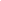 Lowest price guarantee with quality.Charges INR 199 only per assignment. For more information you can get via mail or Whats app also
Mail id is aapkieducation@gmail.comOur website www.aapkieducation.comAfter mail, we will reply you instant or maximum1 hour.Otherwise you can also contact on ourwhatsapp no 8791490301.Contact no is +91 87-55555-879Q2. Pooja works as HR Head at Mind-over-Mantra. Describe briefly the steps involved in Strategic Human Resource Planning Process.     (10 Marks)Answer 2.IntroductionThe process through which companies examine how the workforce effectively satisfies company goals and patron expectancies is easily understood. Unsurprisingly, many corporations lack a strategic human resource-making plans technique, with many HR professionals pointing out that their departments need to grow strategic coordination. Puja came to the best spot if Puja contemplated HR planning. Learn about HR planning and the way to define the strategic approach. With this knowledge, you'll fill roles and increase the enterprise in no time. It's critical Q3. Career Anchor is something that develops over time and evolves into a self-concept, shaping an individual's personal identity or self-image and includes: Talents, skills and abilities - the things that we believe we are good at, and not so good at. Edgar Schein suggested that each and every individual possessed specific and unique ‘anchors’ - one’s perception of one’s own values, talents, abilities and motives, which form the basis of individual roles and development.a. Could you   identify and mention and explain any 5 career anchors.   (5 Marks)Answer 3a.IntroductionEdgar Schein, a Sloan Fellows Professor of Management at MIT, invented the career anchor concept thirty years ago. According to Schein, people are pushed with the aid of one of 8 anchors–priorities that decide who they're and what they do. The professional anchor seeks ever-Qb. As a student of management describe any 4 career stages during one’s professional life. (5 Marks)Answer 3b.IntroductionCareers are quality understood as a sequence of stages. No matter the employment they adopt, a maximum of adults go through 5 expert levels. Exploration, status quo, Mid-profession, late-career, and Refusal